_______________________________________________________________________________________________________________________________________________________________________________________________________________________________________________________________________________________________________________________________________________________БОЕРЫК                                                                        ПРИКАЗ                от  “ 26 ” февраля 2016                                                             № 74Казан шәһәре“Россия Федерациясендә автомобиль транспортында һәм шәһәр җир өсте электр транспортында даими рәвештә пассажирлар йөртүне һәм багаж ташуны оештыру турында һәм Россия Федерациясенең аерым закон актларына үзгәрешләр кертү хакында” 2015 елның 13 июлендәге 220-ФЗ номерлы Федераль законны һәм “Россия Федерациясендә автомобиль транспортында һәм шәһәр җир өсте электр транспортында даими рәвештә пассажирлар йөртүне һәм багаж ташуны оештыру турында һәм Россия Федерациясенең аерым закон актларына үзгәрешләр кертү хакында” 2015 елның 26 декабрендәге 107-ТРЗ номерлы Татарстан Республикасы Законын гамәлгә ашыру максатларында боерык бирәм:1. Кушымта итеп бирелүче Татарстан Республикасы территориясендә даими рәвештә пассажирлар йөртүнең һәм багаж ташуның муниципальара маршрутлары реестрын алып бару тәртибен расларга.2. Транспорт идарәсенең автомобиль транспорты булеге мөдире Н.Н. Доброхотовка әлеге боерыкка Татарстан Республикасы Юстиция министрлыгында дәүләт теркәве уздырырга.3. Элеге боерыкның үтәлүен контрольдә тотуны транспорт идарәсе мөдире А.В. Сидоровка йокләргә.Министр урынбасары									   А.В. ЕгоровТатарстан Республикасытранспорт һәм юл хуҗалыгы министрлыгының2016 елның 26 февралендәге74 номерлы боерыгы белән расландыТатарстан Республикасы территориясендә даими рәвештә пассажирларйөртүнең һәм багаж ташуның муниципальара маршрутлары реестрын алып барутәртибе1. Әлеге Тәртип Татарстан Республикасы территориясендә даими рәвештә пассажирлар йөртүнең һәм багаж ташуның муниципальара маршрутлары реестрын (алга таба – Реестр) алып бару тәртибе даими рәвештә пассажирлар йөртүнең һәм багаж ташуның муниципальара маршрутлары (алга таба - муниципальара маршрутлар) турында белешмәләр кертү кагыйдәләрен, муниципальара маршрутлар турында үзгәрешләр кертүне, муниципальара маршрутлар турында белешмәләрне Реестрдан чыгаруны билгели.2. Реестр муниципальара маршрутларның бердәм информацион мәглүматлар базасы булып тора.3. Фактта барлык гамәлдә булган яки Татарстан Республикасы транспорт һәм юл хуҗалыгы министрлыгы (алга таба – Министрлык) белән гамәлдән чыгарылган муниципальара маршрутлар турында белешмәләр реестрга кертелергә, үзгәрергә яки реестрдан чыгарылырга тиеш булып тора.4. Реестр электрон формада алып барыла һәм Министрлыкның “Интернет” мәгълүмат-телекоммуникация челтәрендәге рәсми сайтында урнаштырыла.5. Реестрны алып бару Реестрга тиешле үзгәрешләр кертү юлы белән гамәлгә ашырыла. Реестрга үзгәрешләр яңа муниципальара маршрутлар билгеләгәү сәбәпле, булган муниципальара маршрутларны үзгәртү яки туктату сәбәпле кертелә.6. Реестрга түбәндәге белешмәләр кертеләләр:- муниципальара маршрутларның теркәү номеры;- муниципальара маршрутларның тәртип номеры;- даими рәвештә пассажирлар йөртүнең һәм багаж ташуның маршруты атамасы муниципальара маршрут буенча башлангыч туктау пункты һәм соңгы туктау пункты атамалары рәвешендә яки чикләрендә бу муниципальара маршрут буенча башлангыч туктау пункты һәм соңгы туктау пункты урнашкан авыл җирлекләре атамалары рәвешендә;- муниципальара маршрут буенча арадаш туктау пунктларының атамалары яки чикләрендә арадаш туктау пунктлары урнашкан авыл җирлекләре атамалары;- муниципальара маршрут буенча туктау пунктлары арасында транспорт чаралары хәрәкәте каралган урамнар, автомобиль юллары атамалары;- муниципальара маршрут озынлыгы;- пассажирлар утырту һәм төшерү тәртибе (фэкать, билгеләнгән туктау пунктларында гына яки, әгәр федераль закон белән тыелмаса, муниципальара маршрут буенча юл хәрәкәте кагыйдәләре белән тыелмаган теләсә кайсы урында);- даими рәвештә пассажирлар йөртүнең һәм багаж ташуның төре;- транспорт чараларының төре һәм муниципальара маршрут буенча пассажирлар йөртү һәм багаж ташу өчен файдаланыла торган транспорт чараларының классы, һәр класс транспорт чараларының максималь саны;- муниципальара маршрут буенча пассажирлар йөртү һәм багаж ташу өчен файдаланыла торган транспорт чараларының экологик характеристикасы;- даими рәвештә пассажирлар йөртүне һәм багаж ташуны гамәлгә ашыра башлау датасы;- муниципальара маршрут буенча пассажирлар йөртүне һәм багаж ташуны гамәлгә ашырган юридик затның атамасы, табылу урыны, индивидуаль эшмәкәрнең (шулай ук гади ширкәт килешүе катнашучыларының) фамилиясе, исеме һәм, әгәр булса, атасының исеме.7. Билгеләнгән яки үзгәртелгән муниципальара маршрут турында белешмәләр Реестрга Министрлыкның тиешле карары кабул ителгән көннән, эш көннәрендә исәпләнгән 5 көнле срок эчендә, кертелә.Туктатылган муниципальара маршрут турында белешмәләр Реестрдан Министрлыкның тиешле карары кабул ителгән көннән, эш көннәрендә исәпләнгән 5 көнле срок эчендә, чыгарыла.8. Реестрны алып бару Министрлыкның Транспорт идарәсенең автомобиль транспорты булеге (алга таба – бүлек) белән гамәлгә ашырыла.9. Бүлек белешмәләрне Реестрга үз вакытында һәм дөрес итеп кертү өчен җаваплы. 10. Министрлыкның мәгълүматлаштыру һәм мәгълүмат секторы Реестрны Министрлыкның “Интернет” мәгълүмат-телекоммуникация челтәрендәге рәсми сайтында урнаштырыну гамәлгә ашыра.Реестрга тиешле үзгәрешләр керткән көннән ул рәсми сайтта бер эш көне дәвамында яңартылырга тиеш.11. Реестрга кертелгән һәм Министрлыкның “Интернет” мәгълүмат-телекоммуникация челтәрендәге рәсми сайтында урнаштырылган белешмәләр танышу өчен түләүсез файдаланыла.МИНИСТЕРСТВО ТРАНСПОРТАИ ДОРОЖНОГО ХОЗЯЙСТВАРЕСПУБЛИКИ ТАТАРСТАН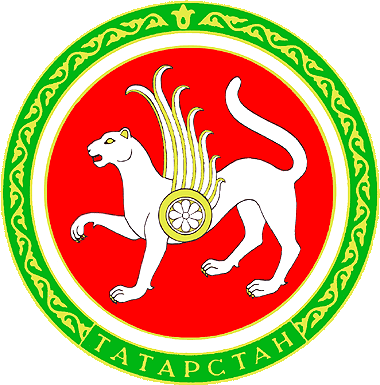 ТАТАРСТАН РЕСПУБЛИКАСЫТРАНСПОРТ ҺӘМ ЮЛХУҖАЛЫГЫ МИНИСТРЛЫГЫ